PROGRAMA OPERATIVO ANUAL, PARTICIPACION CIUDADANA, SAYULA, JALISCO 2019OBJETIVO GENERAL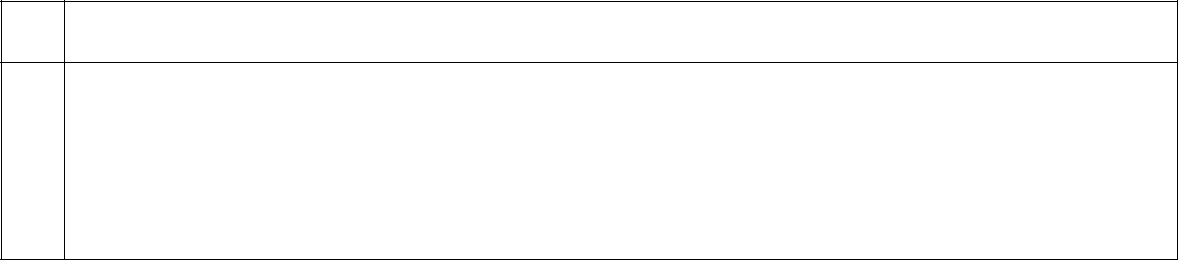 Fomentar la planeación participativa y la ejecución de programas de fortalecimiento social, y algunos otros proyectos partiendo de necesidades específicas detectadas en las asociaciones vecinales y en la población en general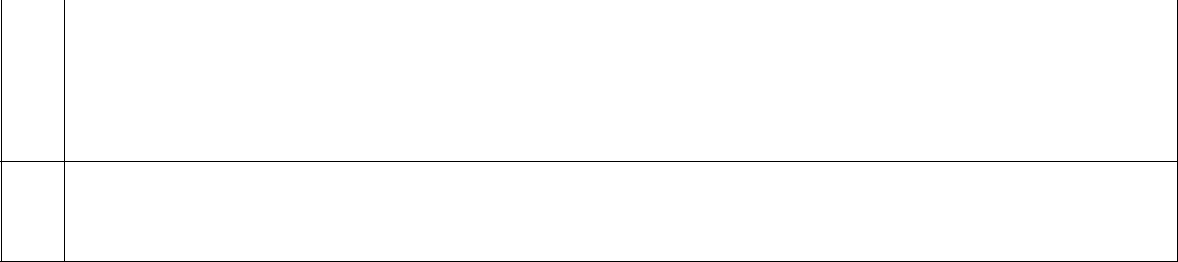 Brindar atención a las peticiones de las asociaciones vecinales para una mejor atención a las necesidades de la población.METAS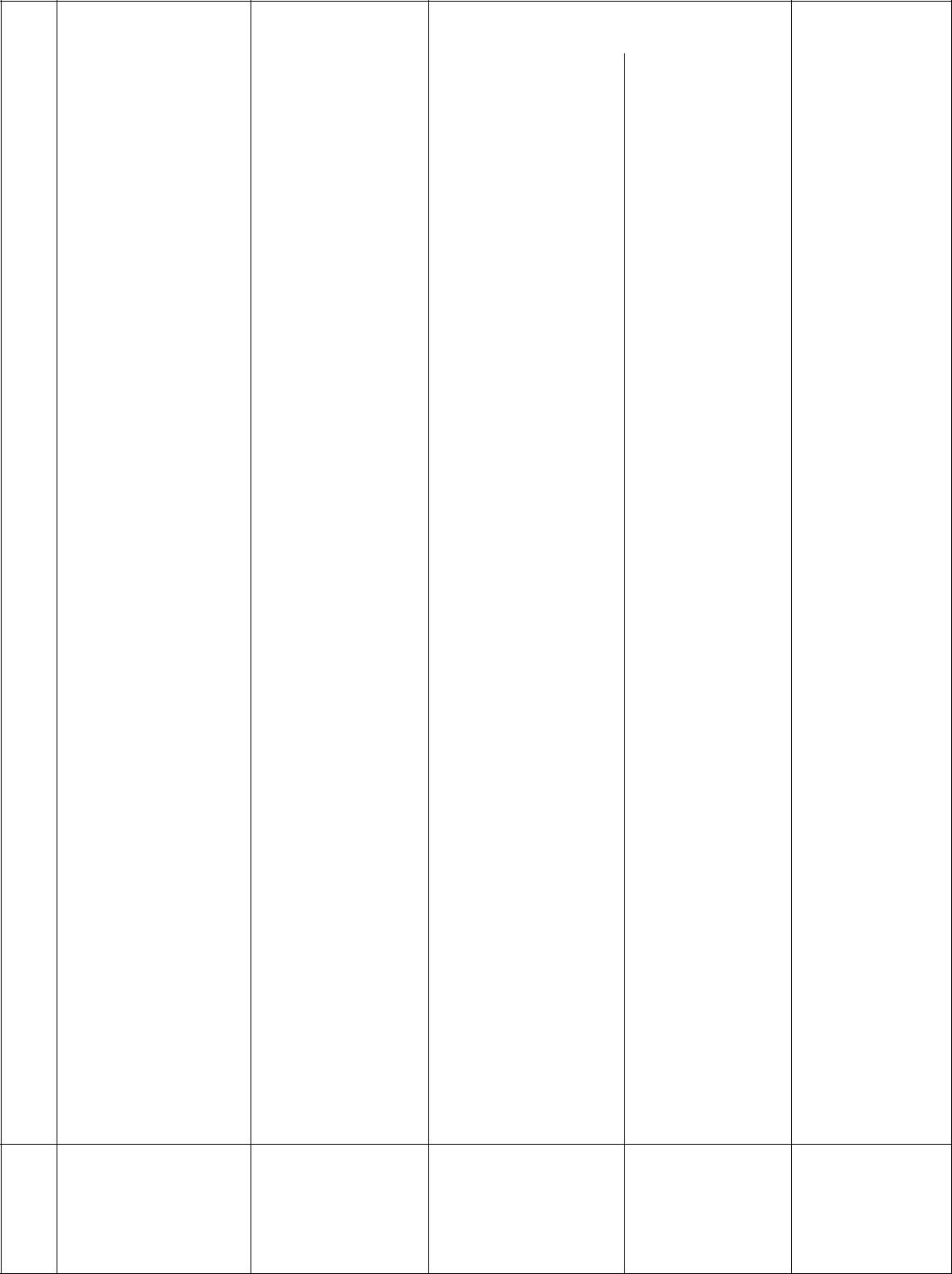 CALENDARIO DE ACTIVIDADESCRONOGRAMAc.c	C. ENRIQUE BARAJAS CAMPOSDIRECTOR DE PARTICIPACION CIUDADANANoDESCRIPCIONOBJETIVO (s) ESPECIFICOS (S)NoDESCRIPCION1Dar atención  a los beneficiarios de los programas del adulto mayor de 65 y  +, prospera yseguro a jefas de familia. Y otros programas que vallan saliendo en el trascurso del añoNoDESCRIPCIONESTRATEGIAUNIDAD DE MEDIDAUNIDAD DE MEDIDARESPONSABLECONCEPTOCANTIDAD ARESPONSABLENUAL1Orientar a losAtención aSe les dará la6 ReunionesParticipaciónadultos mayorestodas lasinformación en1200 trípticosciudadana.a realizar lospersonas queredes sociales.1200 trípticosa realizar lospersonas queredes sociales.trámitesacuden a laTrípticos y2400 llamadasnecesarios paraoficina.anuncios en2400 personasla incorporaciónlugares2400 personasla incorporaciónlugaresal programa.estratégicos en180 anunciosA si comoEstar altodo el municipioA si comopendiente deayudarles apendiente deBrindarayudarles alas nuevasBrindarrecuperar sulas nuevasinformación porrecuperar sureglas deinformación porapoyo con losreglas devía telefónicaapoyo con losoperación devía telefónicatramites que seoperación detramites que selos programasAtenciónrequieranlos programasAtenciónrequieranpersonalizada enpersonalizada enComo perdidasla oficina y si esde su tarjetanecesario acudirayudar aa sus domicilioscomunicarse albanco paraRecuperarla2Programa 65 yLogística para la,0rganizar buscar  6 reunionesParticipaciónmasrealización deun lugarciudadanala entrega deadecuado paraapoyos aadultosbrindar unaY citarlosmayoresmejor atencióncuando seanecesario3ProgramaLogística para laAvisar , organizar,12 reuniones sParticipaciónProsperarealización dey preparar losCiudadanalas reunionesmedios paraobligatorias porpoder realizar laparte delentregamismo.ProgramaRealización deAtención de las180 personasParticipaciónProsperatrámites antetitularesciudadanaSEDESOLbeneficiadas pararequeridos enla realización deel mismolos trámitesprogramanecesariosGestionar con elTener nuevas200 familiasparticipacióndelegado delAcudir a lafamiliasen lista deciudadanaprograma paraAcudir a labeneficiarias enesperaciudadanaprograma paradelegación parabeneficiarias enesperanuevasdelegación parael programanuevastener unael programaincorporacionestener unaincorporacionesplática con elplática con eldelegado ycomentar lasnecesidad denuevasincorporacionespara nuestromunicipioReuniones deAsistir a lasReuniones en12 ReunionesParticipaciónseguimiento concolonias paracolonias conConvocadasCiudadanalas asociacionesdar atención yasociacionesConvocadaslas asociacionesdar atención yasociacioneslas asociacionesdar atención yvecinales y otrasvecinalesseguimiento avecinales y otras47 reunionesvecinalesseguimiento aconvocadas47 reunionese informar deconvocadasen las coloniase informar deen las coloniasprogramassocialesDESCRIPCIONENEFEBMARABRMAYJUNJULAGOSEPOCTNOVDICNODE LAACTIVIDAD1Apoyo alXxXxXXprograma 65 Y +2Apoyo alXxxxxXprogramaprospera3Reuniones conXXxxxxxxXxXXlos comitésvecinales4Seguros de JefasXXde familia